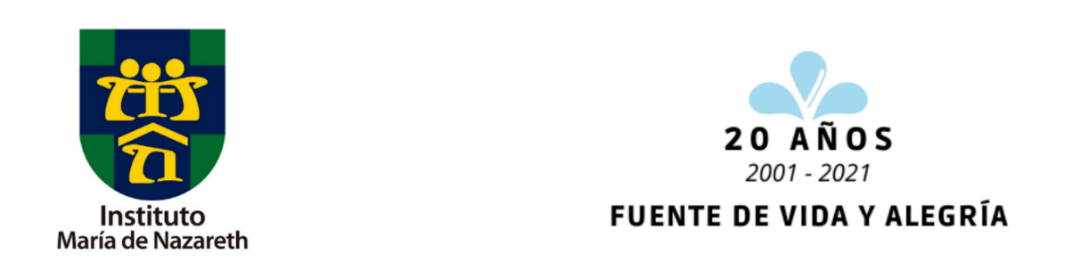 AÑO JUBILAR MDN 2001 -MDN 2021MARÍA DE NAZARETH, FUENTE DE VIDA Y DE ALEGRÍASEGUNDO DÍA: “NADA SIN TI, NADA SIN NOSOTROS”“Dijo su Madre a los sirvientes: Haced lo que él os diga. Había allí seis tinajas de piedra preparadas para las purificaciones de los Judíos, cada una con capacidad de dos o tres metretas. Jesús les dijo: Llenad de agua las tinajas: Y las llenaron hasta arriba…” Jn 2, 1-11En el segundo día de la novena nos queremos detener en esta frase: “Nada sin Ti, nada sin nosotros”. Esta expresión se encuentra frecuentemente frente al altar en los santuarios de Schoenstatt.  El “nada sin ti” indica la presencia y la acción de María en nuestras vidas. El “nada sin nosotros” nos recuerda la necesidad de nuestra cooperación y nuestro esfuerzo por aspirar al desarrollo de lo mejor de cada uno. En María de Nazareth, esta expresión no ha quedado en palabras, sino que se ha hecho vida. El colegio fue creciendo, y crece, de la mano de María, pero también con el compromiso y las acciones de quienes formamos parte de él.  Todo lo logrado y construido tiene detrás el esfuerzo, el amor y la dedicación de cada uno de nosotros, que nos entregamos confiados porque sabemos que, al fin y al cabo, si el proyecto es de Dios, será fecundo y tendrá verdadera vida. Nos queda mucho por crecer, y es por eso que renovamos nuestra confianza en vos María, la Reina de nuestro colegio, para que demos el ciento por uno a cada paso, a cada instante. ORACIÓN: “Aseméjame a Ti, y enséñame a caminar por la vida, tal como Tú lo hiciste: fuerte, digna, sencilla y bondadosa, repartiendo, amor, paz y alegría. En nosotros recorre nuestro tiempo, preparándolo para Cristo Jesús”PROPÓSITO DE ESTE DÍA COMO APORTE AL CAPITAL DE GRACIAS: ¿Qué acción, que gesto, vas a ofrecer para que la vida del colegio siga creciendo? 